Program  od 02. do 09.02. 2014Chrám tento týždeň upratujeme piatok po rannej sv. liturgii. Utorok je biblická škola o 17.30; štvrtok o 8.30 modlitby matiek;piatok o 15.15 stretnutie detí.Tento týždeň je prvopiatkový, spovedáme ráno od 6.20 a večer od 16.002.NEDEĽA O ZACHEJOVI Stretnutie nášho Pána, Boha a Spasiteľa Ježiša Krista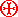 NEDEĽA O ZACHEJOVI Stretnutie nášho Pána, Boha a Spasiteľa Ježiša KristaNEDEĽA O ZACHEJOVI Stretnutie nášho Pána, Boha a Spasiteľa Ježiša KristaNEDEĽA O ZACHEJOVI Stretnutie nášho Pána, Boha a Spasiteľa Ježiša KristaNEDEĽA O ZACHEJOVI Stretnutie nášho Pána, Boha a Spasiteľa Ježiša Krista3.POSvätý a spravodlivý Simeon Bohopríjemca a prorokyňa AnnaSvätý a spravodlivý Simeon Bohopríjemca a prorokyňa AnnaSvätý a spravodlivý Simeon Bohopríjemca a prorokyňa AnnaSvätý a spravodlivý Simeon Bohopríjemca a prorokyňa AnnaSvätý a spravodlivý Simeon Bohopríjemca a prorokyňa Anna3.PO6.45.+Ján, Zuzana, Vincent+Ján, Zuzana, Vincent+Ján, Zuzana, Vincento. Lukáš3.PO16.30+Anna, Michal, Michal / +Elena, panychída+Anna, Michal, Michal / +Elena, panychída+Anna, Michal, Michal / +Elena, panychídao. Jozef4.UTNáš prepodobný otec Izidor PeluzijskýNáš prepodobný otec Izidor PeluzijskýNáš prepodobný otec Izidor PeluzijskýNáš prepodobný otec Izidor PeluzijskýNáš prepodobný otec Izidor Peluzijský4.UT6.45+Vierka, Veronika, Ružena, Michal+Vierka, Veronika, Ružena, Michal+Vierka, Veronika, Ružena, Michalo. Jozef4.UT16.30+Imrich+Imrich+Imricho. Lukáš5.STRSvätá mučenica AgátaSvätá mučenica AgátaSvätá mučenica AgátaSvätá mučenica AgátaSvätá mučenica Agáta5.STR6.45+Miroslav, Dušan+Miroslav, Dušan+Miroslav, Dušano. Lukáš5.STR15.3016.30VEČEREDLO + Martin a ostaní zosnulí z rod. / +Jozef, AnnaVEČEREDLO + Martin a ostaní zosnulí z rod. / +Jozef, AnnaVEČEREDLO + Martin a ostaní zosnulí z rod. / +Jozef, Annao. Jozef6.ŠTNáš prepodobný otec Bukol, smyrniansky biskupNáš prepodobný otec Bukol, smyrniansky biskupNáš prepodobný otec Bukol, smyrniansky biskupNáš prepodobný otec Bukol, smyrniansky biskupNáš prepodobný otec Bukol, smyrniansky biskup6.ŠT6.45+Michal, Kristína+Michal, Kristína+Michal, Kristínao. Jozef 6.ŠT16.30+Mária, Juraj / +Jozef, Mária, Jozef / +Jozef, panychída+Mária, Juraj / +Jozef, Mária, Jozef / +Jozef, panychída+Mária, Juraj / +Jozef, Mária, Jozef / +Jozef, panychídao. Lukáš7.PIAZdržanlivosť od mäsaPartenios, lampsacký biskupPartenios, lampsacký biskupPartenios, lampsacký biskupPartenios, lampsacký biskupPartenios, lampsacký biskup7.PIAZdržanlivosť od mäsa6.45*Bratstvo Božského srdca Ježišovho - Adorácia*Bratstvo Božského srdca Ježišovho - Adorácia*Bratstvo Božského srdca Ježišovho - Adoráciao. Lukáš7.PIAZdržanlivosť od mäsa16.30*Arcibratstvo sv. ruženca - Adorácia*Arcibratstvo sv. ruženca - Adorácia*Arcibratstvo sv. ruženca - Adoráciao. Jozef8. SOBSvätý veľkomučeník Teodor Stratilat; svätý prorok ZachariášSvätý veľkomučeník Teodor Stratilat; svätý prorok ZachariášSvätý veľkomučeník Teodor Stratilat; svätý prorok ZachariášSvätý veľkomučeník Teodor Stratilat; svätý prorok ZachariášSvätý veľkomučeník Teodor Stratilat; svätý prorok Zachariáš8. SOB7.00*Richard s rodičmi*Richard s rodičmi*Richard s rodičmio. Jozef9. NEDEĽA O MÝTNIKOVI A FARIZEJOVIZakončenie sviatku stretnutia nášho Pána, Boha a Spasiteľa Ježiša Krista NEDEĽA O MÝTNIKOVI A FARIZEJOVIZakončenie sviatku stretnutia nášho Pána, Boha a Spasiteľa Ježiša Krista NEDEĽA O MÝTNIKOVI A FARIZEJOVIZakončenie sviatku stretnutia nášho Pána, Boha a Spasiteľa Ježiša Krista NEDEĽA O MÝTNIKOVI A FARIZEJOVIZakončenie sviatku stretnutia nášho Pána, Boha a Spasiteľa Ježiša Krista NEDEĽA O MÝTNIKOVI A FARIZEJOVIZakončenie sviatku stretnutia nášho Pána, Boha a Spasiteľa Ježiša Krista9.8.008.00Sv. liturgia o. Jozefo. Jozef9.10.0010.00Sv. liturgia; Kurátorský sľubo. Jozefo. Jozef9.17.0017.00Večiereňo. Lukášo. Lukáš9.17.3017.30Sv. liturgia o. Lukášo. Lukáš9.8.308.30PEREŠ- Sv. liturgia o. Lukášo. Lukáš9.10.0010.00Sv. liturgia KVP Centrum Dorka – Hemerkova 28o. Jozefo. Jozef